Softball Hits Game Board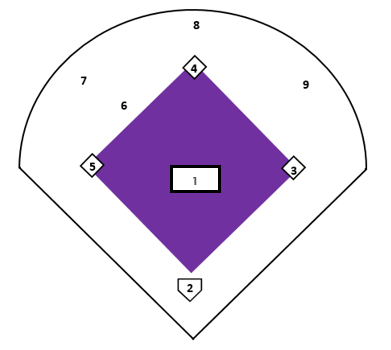 Softball Hits Game BoardSoftball Hits Score CardSoftball Hits Score CardPositionMy Equation123456789Softball Hits Score CardSoftball Hits Score CardPositionMy Equation123456789